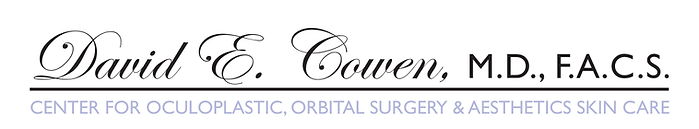 Skin Care ConsultationDate:  ______________________					Date of Birth: ______________First Name:  ___________________ Last Name: ___________________ Sex: Female _____ Male ______   Address: __________________________________ City __________ State __________ Zip ___________Phone: (Home) __________ (Work) __________ (Cell) __________ Best way to reach you? ___________Email Address: _______________________________ Occupation: _______________________________Referred By: __Friend __Self __Website __Facebook __Instagram __Advertisement __Other:_________What is your primary goal for the service(s) you’ll be having today? (Improved complexion, preventative aging, etc.) ____________________________________________________________________________How do you feel about your skin’s condition now? ____________________________________________Skin type (please circle):  Dry    Oily    Normal    ComboAre you currently under a physician’s care for any current skin condition or other problems? __Yes __NoIf so, What? ___________________________________________________________________________Have you ever had a professional facial, chemical peel, laser or microdermabrasion? __Yes __NoIf yes, What & Date of last service: ________________________________________________________Which of the following best describes your skin type? (Please circle one number)Which of the following best describes your skin type? (Please circle one number)I  Pale Complexion -------------------------------- Always burns easily, never tansII   Light/Fair Complexion ----------------------- Always burns, tans slightly with difficultyIII   Light/Matte Complexion ------------------- Burns moderately, tans graduallyIV   Matte Complexion/Light brown skin --- Seldom burns, tans with easeV   Brown Complexion --------------------------- Rarely burns, tans very easilyVI   Black Complexion ---------------------------- Never burns, deeply pigmented, tans very easilyDo you wear contact lenses? __Yes __NoDo you often experience Stress? __Yes __NoAre you currently using or ever used Accutane? __Yes __No  *If so, when and for how long? __________Are you currently using Retin-A? __Yes __No   *If so, how many times a week & for how long? ________Do you have acne? __Yes __No  *If so, how frequently? _______________________________________Do you experience blackheads, whiteheads, excessive redness, flaking/peeling? __Yes __No (Circle)Have you used the following hair removal methods in the past six weeks? (Please Circle any that apply)Shaving   Waxing   Electrolysis   Plucking/tweezing   Stringing   Depilatories   Sugaring   ThreadingDo you form thick or raised scars (keloids) from cuts or burns? __Yes __NoDo you experience hyperpigmentation (redness/brown spots) from burns, cuts, insect bites? __Yes __NoAre you pregnant or trying to become pregnant? __Yes __NoWhen were you last exposed to the sun, self- tanner or tanning booth? ____________ Are you planning a vacation in the sun? __Yes __No    How often do you sunbathe? ________________ Have you ever had an allergic reaction to any of the following?  (Please check any that apply and explain.)Cosmetics ___		AHA’s ___	Medicine ___	   Animals ___	Plants ___Fragrance ___		Food ___	Shellfish ___	   Latex ___        	Iodine ___                   Sunscreens ___	     Pollen ___          Anesthesia ___                   Other: ______________________________________________________________Explaination:_______________________________________________________________________________________________________________________________________________________________Do you have or have history of any of the following?      (Circle all that apply)Active InfectionArthritisAsthmaBleeding DisorderBlush EasilyBruisingChemotherapyClaustrophobiaContact LensesDark Spots DiabetesEczemaEpilepsy/SeizuresFever BlistersHeadachesHeart Cond/DiseaseHepatitisHerpesHigh Blood PressureHormone ImbalanceHIV/AIDSHysterectomyImmune DisordersLarge Moles/WartsLatex AllergyLupusMetal Prosthetic Pins/PlatesMRSA/Staph Infect.Pacemaker/Defib.PsoriasisRadiation TherapyRosaceaSkin Cancer/MoleSkin DiseasesSkin InjuryThyroid ConditionsTelangiectasiaTobacco UseUrinary or Kidney ProblemsVision DeficitsOther: __________Other: __________Please indicate any medications that you are currently taking (including vitamins, topical and oral):_______________________________________________________________________________________________________________________________________________________________________________________________________________________________________________________________Water Consumption: ________________________     Caffeine Consumption: ______________________Alcohol Use: _______________________________     Describe your exercise habits: ________________Please indicate what skin care products you use:Cleanser:_________________________________     Toner:_____________________________________Moisturizer: ______________________________     Exfoliate: __________________________________Sunscreen: _______________________________     Mask: _____________________________________Eye Treatment: ____________________________    Prescription: _______________________________Serum: __________________________________     Foundation: ________________________________Powder: _________________________________     Blush: _____________________________________Other: ___________________________________    Other: _____________________________________Have you experienced Botox, Dysport, Xeomin, or injectable fillers?  __Yes __No  Specify: ______________________________________________________________________________Have you had facial resurfacing or facial plastic surgery in the past 3 months? __Yes __NoAre you planning on having facial resurfacing or facial plastic surgery? __Yes __No    If so, when? ______Are you planning on having eyelid surgery soon? __Yes __No    If so, when? _______________________Future Appointments/Contact:May we call you at your home, work, or cell phone number to confirm appointments? __Yes __NoBest Phone number to contact: ___________________________________________________________May we contact you via email about future educational news and promotions? __Yes __NoI understand, have read and completed this questionnaire truthfully and to the best of my knowledge.  I understand that withholding information or providing misinformation may result in contraindications and/or irritation to the skin from treatments received.  I understand it is my responsibility to inform my practitioner of my current health conditions while seeking treatment as a patient.  I will update this information as it occurs.Patient Signature: _________________________________________ Date: ________________________